ОТДЕЛЕНИЕ ПЕНСИОННОГО ФОНДА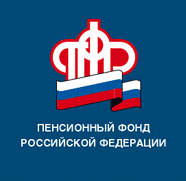 РОССИЙСКОЙ ФЕДЕРАЦИИПО РЕСПУБЛИКЕ БАШКОРТОСТАН13.12.2022г.ПРЕСС-РЕЛИЗБашкортостан: максимальное пособие на детей от 8 до 17 лет назначено родителям более 102 тысяч детей республикиЕжемесячное пособие на детей от 8 до 17 лет в максимальном размере предоставляется на 102830 детей Республики Башкортостан. Сумма такой выплаты семьям соответствует прожиточному минимуму, установленному на ребенка в регионе, - сообщил управляющий Отделением ПФР по Республике Башкортостан Фоат Хантимеров.Согласно условиям оформления пособия, размер выплаты зависит от доходов родителей и может составлять 50%, 75% или 100% прожиточного минимума ребенка. Если при назначении пособия в базовом размере (50% ПМ) доход на одного человека в семье оказывается меньше среднедушевого прожиточного минимума, выплату увеличивают до 75%. Если с учетом этого средний доход семьи по-прежнему не дотягивает до прожиточного минимума, Пенсионный фонд устанавливает пособие в максимальном размере - 100% регионального прожиточного минимума ребенка. В нашей республике эта сумма составляет 11747 рублей. При назначении пособия также применяются критерии нуждаемости, которые наряду с доходами включают принадлежащее семье имущество.В большинстве случаев для оформления выплаты достаточно заявления. Остальные сведения Пенсионный фонд подтверждает через государственные информационные системы и по межведомственному взаимодействию. Подать заявление на выплату можно на портале госуслуг, в клиентских офисах ПФР и МФЦ. С 1 января 2023 года вводится единое пособие на детей и беременных женщин, которое заменит шесть действующих мер поддержки, включая выплаты в связи с рождением или усыновлением ребенка, выплаты до достижения ребенком 3 лет, а также выплаты на детей от 3 до 8 лет и от 8 до 17 лет.При назначении выплаты будут применяться единые правила и комплексная оценка нуждаемости семьи. В зависимости от доходов родителей размер пособия будет дифференцированным: 50%, 75% или 100% регионального прожиточного минимума. По таким правилам сегодня выплачиваются пособия для семей с детьми от 3 до 8 лет и от 8 до 17 лет.Пресс-служба ОПФР по РБ